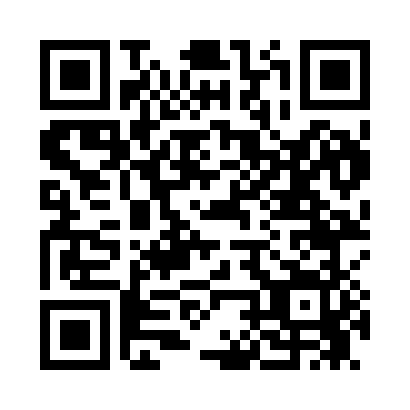 Prayer times for Selsa, Missouri, USAMon 1 Jul 2024 - Wed 31 Jul 2024High Latitude Method: Angle Based RulePrayer Calculation Method: Islamic Society of North AmericaAsar Calculation Method: ShafiPrayer times provided by https://www.salahtimes.comDateDayFajrSunriseDhuhrAsrMaghribIsha1Mon4:215:561:215:188:4710:212Tue4:225:561:225:188:4710:213Wed4:235:571:225:188:4710:214Thu4:235:571:225:188:4710:205Fri4:245:581:225:188:4610:206Sat4:255:581:225:188:4610:197Sun4:265:591:225:188:4610:198Mon4:276:001:235:198:4510:189Tue4:276:001:235:198:4510:1810Wed4:286:011:235:198:4510:1711Thu4:296:021:235:198:4410:1612Fri4:306:021:235:198:4410:1513Sat4:316:031:235:198:4310:1514Sun4:326:041:235:198:4310:1415Mon4:336:041:235:198:4210:1316Tue4:346:051:245:198:4210:1217Wed4:356:061:245:198:4110:1118Thu4:376:071:245:188:4010:1019Fri4:386:081:245:188:4010:0920Sat4:396:081:245:188:3910:0821Sun4:406:091:245:188:3810:0722Mon4:416:101:245:188:3710:0623Tue4:426:111:245:188:3710:0524Wed4:436:121:245:188:3610:0425Thu4:456:121:245:178:3510:0326Fri4:466:131:245:178:3410:0127Sat4:476:141:245:178:3310:0028Sun4:486:151:245:178:329:5929Mon4:496:161:245:178:319:5830Tue4:516:171:245:168:309:5631Wed4:526:181:245:168:299:55